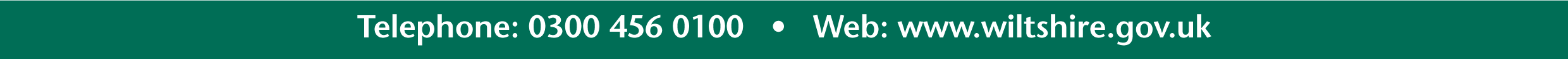 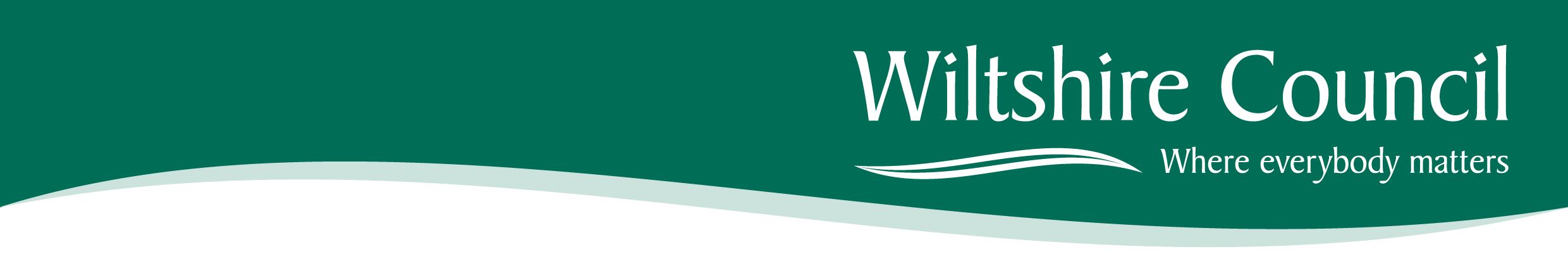 Dear Head TeacherNational Child Safety Week 1st – 7th June 2015Water Safety Super Hero Poster competitionPublic Health will be running a Water Safety Super Hero poster competition with Wiltshire Primary Schools for National Child Safety Week, with cash prizes of £100 for two winning schools. And a shopping voucher for the individual winner in Key Stage 1 and 2.In Wiltshire, over the past five years, one child a year has drowned, and many have narrowly escaped while playing in or near water.  Summer time is when we spend more time outside in the garden, in parks, on holiday at home and abroad. National Child Safety Week is a good time to remind children about keeping safe in and near water, before the school holidays begin.A poster competition is one way of getting children to think and learn about the dangers of paddling pools and ponds in the garden, swimming pools, rivers, weirs, canals, lakes and the sea. Each child will create their own super hero poster saying 4 water safety messages.I have attached:A poster template for teachers to use/adaptAn information sheet with key messages for teachers, to get you started with useful website linksThe RNLI website has lesson plans and activities aimed at key stages for schools and the RLSS has useful information too, covering different types of water.  Each poster submission should have the child’s name, age, their school and Year Group.  The posters will be judged by a panel of professionals working on child injury prevention in Wiltshire.The two winning posters will be printed and circulated to all primary schools, as part of our child injury prevention work in Wiltshire.  Members of the panel will be happy to come and present the prizes, to the winning child at school assembly.We now look forward to seeing all the entries submitted, by no later than Wednesday 3rd June 2015.Please send poster entries to: Debbie Lanc, Public Health Administrator, First Floor, County Hall, Bythesea Road, Trowbridge, BA14 8JNWith best wishesWendy HarrisPublic Health Specialist – Child Health Improvement TeamWiltshire Council11th  May 2015County HallBythesea Road Trowbridge Wiltshire                                      BA14 8JN 